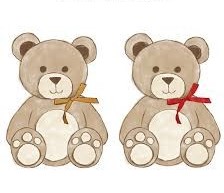 PAŹDZIERNIK   -   Grupa  -  MISIE
KRĄG TEMATYCZNY : "PANI JESIEŃ PUKA DO                                               NASZYCH  DRZWI’’Tematy tygodnia:                                         - Żegnaj lato na rok;                                          - Co nam dają drzewa;                                          - Warzywa i owoce;                                          - Wiej  wietrzyku, wiej.Umiejętność ogólna:- Dostrzega piękno przyrody w nowej porze roku- jesień, - klasyfikuje przedmioty ze względu na podana cechę, - respektuje normy społeczne oraz zachowania bezpieczne dla zachowania     zdrowia, - zauważa kolory w otoczeniu i nazywa jeWIERSZ„Zbiory z sadu i z ogrodu” -  J. KucharczykJuż owoce i warzywapięknie nam dojrzały,więc w jesienny dzień słonecznyplony pozbieramy.W sadzie rosną słodkie gruszki,na powidła śliwki,żółte i czerwone jabłkai smaczne malinki.A w ogrodzie jest marchewka,pietruszka, selery, PIOSENKA  „Urodziny marchewki”.I. Na marchewki urodzinyWszystkie zeszły się jarzyny.A marchewka gości witaI o zdrowie grzecznie pyta..II. Kartofelek podskakuje,Burak z rzepką już tańcuje.Pan kartofel z krótką nóżkąBiegnie szybko za pietruszką..III. Kalarepka w kącie stałaZe zmartwienia aż pobladła.Tak się martwi, płacze szczerze,Nikt do tańca jej nie bierze..IV. Wtem pomidor nagle wpada,Kalarepce ukłon składa.Moja droga kalarepkoTańczże ze mną, tańczże krzepko..V. Wszystkie pary jarzynoweJuż do tańca są gotowe.